.Music Available On iTunes And Amazon UKIntro: 16 Count Intro. (0.10)[1 – 8]	Left Side Rock, Recover, Behind Side Cross, Right Side Rock, Recover, Behind Side Cross[9 – 16]	Side Rock, Recover, Left Cross Shuffle, ¼ Left, Hold, ½ Turn Shuffle left[17 – 24] Step Forward Right, ½ Turn Left, ½ Turn Shuffle Left, Touch Left Toe Back, ½ Turn Left, Right Kick Ball Change, Step Right[25 – 32] Left Rock Step, Recover, Left Coaster Step, Right Rock Step, Recover, Right Coaster StepTag: End of Wall 5: 4 Counts Left Rocking ChairContact: steveg_star@hotmail.co.ukLast Update - 16th Aug 2017Little Manjro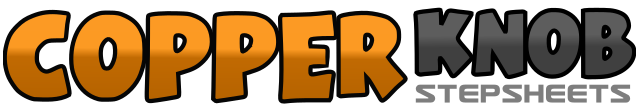 .......Count:32Wall:4Level:Improver.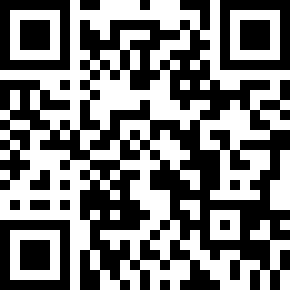 Choreographer:Stephen Gell (UK) - May 2016Stephen Gell (UK) - May 2016Stephen Gell (UK) - May 2016Stephen Gell (UK) - May 2016Stephen Gell (UK) - May 2016.Music:As You Are (feat. Shy Carter) - Charlie Puth : (Album: Nine Track Mind)As You Are (feat. Shy Carter) - Charlie Puth : (Album: Nine Track Mind)As You Are (feat. Shy Carter) - Charlie Puth : (Album: Nine Track Mind)As You Are (feat. Shy Carter) - Charlie Puth : (Album: Nine Track Mind)As You Are (feat. Shy Carter) - Charlie Puth : (Album: Nine Track Mind)........1 – 2Side rock left, Recover right3 & 4Step left behind right, Step right to right side, Cross left in front of right5 – 6Side rock right, Recover left7 & 8Step right behind left, Step left to left side, Cross right in front of left1 – 2Side rock left, Recover right3 & 4Cross left over right, Step right to right side, Cross left over right5 – 6¼ Turn left Step back on right, Hold (9.00)7 & 8Make ½ turn shuffle left stepping left, right, left (3.00)1 – 2Step right forward, Make ½ turn left3 & 4Make ½ turn shuffle left stepping right, left, right (3.00)5 – 6Touch left back, Make ½ turn left stepping down on left foot (9.00)7 & 8 &Kick right foot forward, Step right in place, Step left foot forward, Step forward right1 – 2Rock forward on left, Recover right3 & 4Step back on left, Step right next to left, Step forward left5 – 6Rock forward on right, Recover left7 & 8Step back on right, Step left next to right, Step forward right (9.00)1 - 2Rock forward left, Recover right3 - 4Rock back left, Recover right